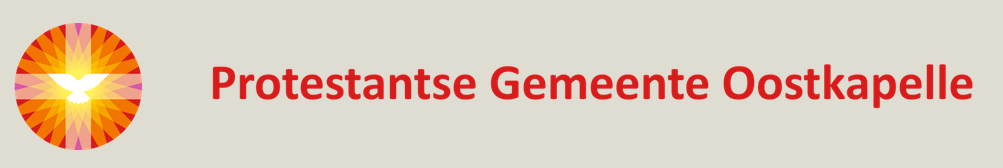 Oostkapelle, 11 juli 2021, 10.00 uurOrgelspel vooraf: muziek van Jan Pieterszoon Sweelinck.Welkom en mededelingenIntochtpsalm: Psalm 84: 3 en 6Bemoediging en Groetv. Onze hulp is in de Naam van de HeerDie hemel en aarde gemaakt heeft                       v. die eeuwig trouw is                       a. en nooit loslaat wat zijn hand begonvg:   	Genade zij u en vrede van God de Vaderen Jezus Christus, de levende Heergm: 	In gemeenschap van de Heilige Geest.	AmenKyriegebedGlorialied: Lied 305Gebed bij de opening van het WoordBijbellezingen (lector): 1 Koningen 19: 19 – 21 en Lucas 9: 57 - 62Meditatief orgelspel: muziek van Jan Pieterszoon Sweelinck.VerkondigingZingen: Lied 807: 1, 2 en 6 Dienst van de gebeden 	Dankgebed, voorbeden, stilgebed, gezamenlijk gebeden Onze VaderSlotlied: Lied 978: 1 en 4Wegzending en Zegen 	GEM: Amen, amen, amen.Orgelspel: muziek van Jan Pieterszoon Sweelinck.